О внесении измененийв постановление Администрации города Когалыма от 07.06.2016 №1578В соответствии с Федеральным законом от 27.07.2010 №210-ФЗ «Об организации предоставления государственных и муниципальных услуг», Уставом города Когалыма, учитывая требование прокурора города Когалыма от 17.11.2023 №07-05-202023/Прдп61-23-20711006, в целях приведения муниципального правового акта в соответствие с действующим законодательством:1. В приложение к постановлению Администрации города Когалыма от 07.06.2016 №1578 «Об утверждении административного регламента предоставления муниципальной услуги «Уведомительная регистрация трудового договора, заключаемого между работником и работодателем - физическим лицом, не являющимся индивидуальным предпринимателем, изменений в трудовой договор, факта прекращения трудового договора» (далее – административный регламент) внести следующие изменения:1.1. в разделе 2 «Стандарт предоставления муниципальной услуги» административного регламента:1.1.1. в абзаце четвертом пункта 14 слова «уполномоченный орган» заменить словами «Администрацию города Когалыма»;1.1.2. в абзаце двенадцатом пункта 16 слова «уполномоченный орган» заменить словами «Администрацию города Когалыма»;1.1.3. пункт 24 изложить в следующей редакции:«24. Заявление о предоставлении муниципальной услуги, поступившее при личном обращении в Администрацию города Когалыма, подлежит регистрации в системе электронного документооборота в течение 15 минут.Заявление, поступившее посредством почтовой связи, регистрируется в течение 1 рабочего дня с момента поступления его в Администрацию города Когалыма, в системе электронного документооборота.Регистрация заявления о предоставлении муниципальной услуги работниками МФЦ осуществляется в соответствии с регламентом работы МФЦ. При обращении заявителя в МФЦ обеспечивается передача заявления в Администрацию города Когалыма в порядке и сроки, установленные соглашением о взаимодействии между МФЦ и Администрацией города Когалыма, но не позднее следующего рабочего дня со дня регистрации заявления.»;1.2. в абзаце тринадцатом пункта 34 раздела 3 «Состав, последовательность и сроки выполнения административных процедур, требования к порядку их выполнения, в том числе особенности выполнения административных процедур в электронной форме, а также особенности выполнения административных процедур в МФЦ» слова «уполномоченном органе» заменить словами «Администрации города Когалыма».2. Управлению экономики Администрации города Когалыма (Е.Г.Загорская) направить в юридическое управление Администрации города Когалыма текст постановления, его реквизиты, сведения об источнике официального опубликования в порядке и сроки, предусмотренные распоряжением Администрации города Когалыма от 19.06.2013 №149-р «О мерах по формированию регистра муниципальных нормативных правовых актов Ханты-Мансийского автономного округа – Югры» для дальнейшего направления в Управление государственной регистрации нормативных правовых актов Аппарата Губернатора Ханты-Мансийского автономного округа - Югры.3. Опубликовать настоящее постановление в газете «Когалымский вестник» и сетевом издании «Когалымский вестник»: KOGVESTI.RU. Разместить настоящее постановление на официальном сайте Администрации города Когалыма в информационно-телекоммуникационной сети Интернет (www.admkogalym.ru).4. Контроль за выполнением постановления возложить на заместителя главы города Когалыма Т.И.Черных.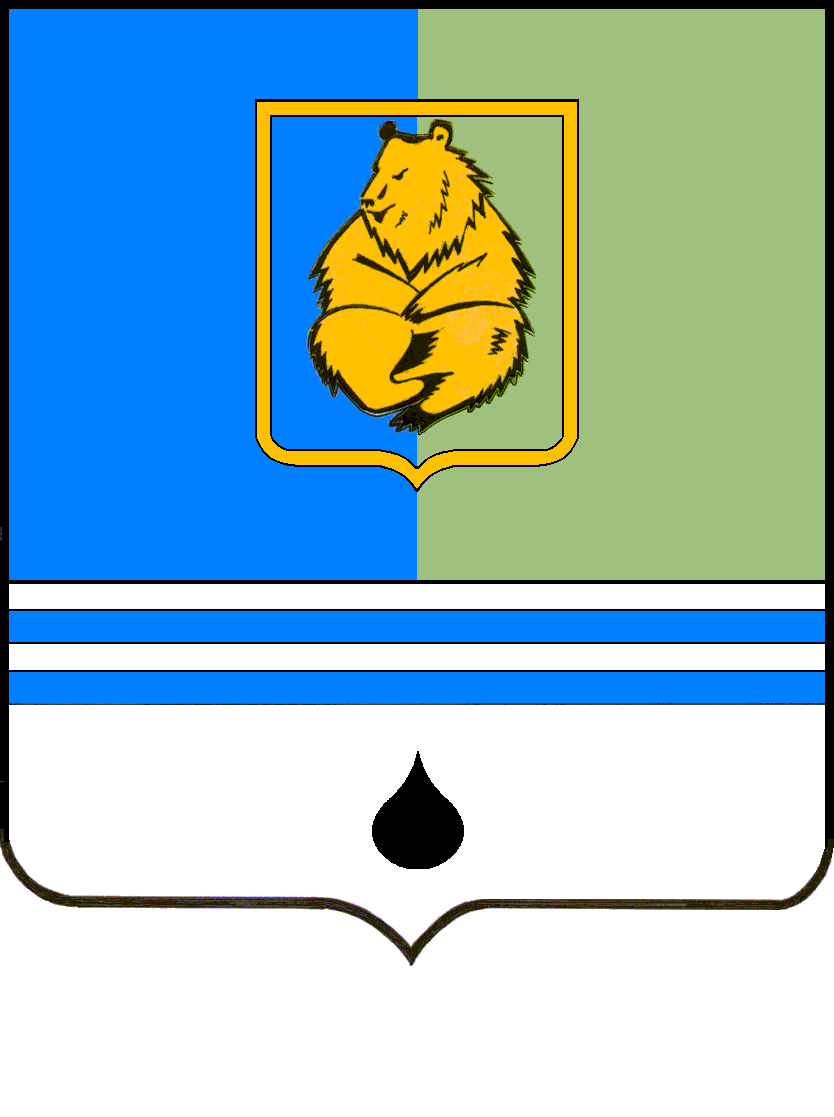 ПОСТАНОВЛЕНИЕАДМИНИСТРАЦИИ ГОРОДА КОГАЛЫМАХанты-Мансийского автономного округа - ЮгрыПОСТАНОВЛЕНИЕАДМИНИСТРАЦИИ ГОРОДА КОГАЛЫМАХанты-Мансийского автономного округа - ЮгрыПОСТАНОВЛЕНИЕАДМИНИСТРАЦИИ ГОРОДА КОГАЛЫМАХанты-Мансийского автономного округа - ЮгрыПОСТАНОВЛЕНИЕАДМИНИСТРАЦИИ ГОРОДА КОГАЛЫМАХанты-Мансийского автономного округа - Югрыот [Дата документа]от [Дата документа]№ [Номер документа]№ [Номер документа]